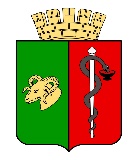 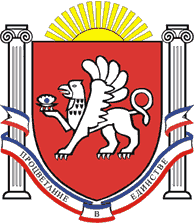 ЕВПАТОРИЙСКИЙ ГОРОДСКОЙ СОВЕТ
РЕСПУБЛИКИ КРЫМР Е Ш Е Н И ЕII созывСессия №__________________                  г. Евпатория                 №_______________
          В соответствии с пунктами 1,4 ст.5 Налогового кодекса Российской Федерации, ст.ст. 35,47 Федерального закона Российской Федерации от 06.10.2003 №131-ФЗ «Об общих принципах организации местного самоуправления в Российской Федерации», руководствуясь Уставом муниципального образования городской округ Евпатория Республики Крым, принимая во внимание поручение  Главы муниципального образования-председателя Евпаторийского городского совета Республики Крым по результатам обсуждений вопроса о снижении налоговой ставки по налогу на имущество физических лиц, установленной подпунктом 6 пункта 4 решения Евпаторийского городского совета от 15.11.2019 №2-6/4,                                       городской совет Р Е Ш И Л:Установить налоговую ставку в отношении объектов налогообложения, включенных в перечень, определяемый в соответствии с п.7 ст.378.2 Налогового кодекса Российской Федерации, в отношении объектов налогообложения, предусмотренных абз.2 п.10 ст.378.2 Налогового кодекса Российской Федерации в размере 1,0 процента. В остальной части оставить решение без изменений.Настоящее решение вступает в силу по истечении одного месяца  со дня его официального опубликования (обнародования) на официальном сайте Правительства Республики Крым – http://rk.gov.ru в разделе: муниципальные образования, подраздел – Евпатория,  а так же на официальном сайте муниципального образования городской округ Евпатория Республики Крым – http://my.evp.ru в разделе Документы, подраздел – Документы городского совета в информационно-телекоммуникационной сети общего пользования, а также в официальном периодическом издании в газете «Евпаторийская здравница» и распространяет своё действие на правоотношения, возникшие с 01.01.2022 года.Контроль за исполнением настоящего решения возложить на комитет Евпаторийского городского совета по вопросам экономической, бюджетно-финансовой и налоговой политики.Председатель Евпаторийского городского совета                                                                            Э.М. Леонова                              О внесении изменений в решение Евпаторийского городского совета Республики Крым от 15.11.2019  №2-6/4  «О налоге на имущество  физических  лиц на территории муниципального образовании городской округ Евпатория  Республики  Крым»